mellékletADATLAP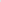 Ostoros Községi Önkormányzat közigazgatási területén működő civil szervezetekről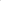 1. A szervezet neve:2, Címe:Adószáma:Számlaszáma:A szervezet vezetője (név, cím, telefon, e-mail):Bírósági bejegyzés száma:7. Közhasznúsági fokozat: közhasznú/ nem közhasznú /A megfelelő rész aláhúzandó/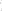 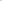 8. Tagjainak száma: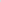 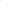 9. Önkénteseinek száma: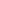 Foglalkoztatottjainak (fő-, mellékállás, megbízás ) száma :A szervezet célja: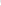 20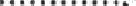 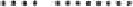 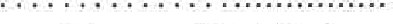 a képviselő aláírása2. mellékletPályázati felhívásOstoros Községi Önkormányzat Képviselő-testülete pályázatot hirdet a költségvetésben meghatározott keretösszeg terhére  civil szervezetek, alapítványok, egyesületek, egyházak támogatására.A támogatás célja: Az Önkormányzat és a civil szerveződések együttműködésének elősegítése, ezáltal az erőforrások összegzése, a Képviselő-testület által az éves költségvetési koncepcióban megfogalmazott célok színvonala megvalósítása. I. A pályázók köre:Pályázatot nyújthat be az a megyei bíróságnál bejegyzett, Ostoros székhellyel/telephellyel rendelkező civil szervezet, alapítvány, egyesület, egyház, aki megfelel a II. pontban foglalt feltételeknek.II. Pályázati feltételek:Az az I. pontban meghatározott szervezet pályázhat, amelynek célja:hogy a sport, egészségmegőrzés területén lehetőséget biztosít a település lakosai számára az aktív, egészségtudatos életmódra, sportrendezvények tartására, hogy a kultúra, faluszépítés területén biztosítsa az öntevékeny, önképző tanulási lehetőségek segítését, környezetkultúra javítását, ünnepek kultúrájának gondozását, amatőr alkotó közösségek tevékenységének támogatását,a helyi idegenforgalom fejlesztése,közrend, közbiztonság védelme. Támogatásban az a szervezet részesülhet, aki igazolja, hogy az elmúlt évben közreműködött a település önkormányzati kezdeményezésű rendezvényének lebonyolításában, a tevékenységet saját tagjain kívül álló, a településen élő ill. ide látogató személyek érdekében és javára végezte, éspályázatában megjelölt, a (1) pontban felsorolt cél megvalósítását adott évben vállalja, új szervezet esetében nyilatkozhat arról, mely rendezvény megvalósításában kíván segítséget nyújtani.A pályázat kiírója a célra rendelkezésre álló összeg felosztásánál figyelembe veszi a (2) bekezdésben foglalt feltételek megvalósulásának gyakoriságát és a szervezt aktív tagjainak létszámát.III. Támogatás formája: Vissza nem térítendő támogatásIV. Támogatás mértéke: A pályázatban megjelölt megvalósítási összeg maximum ………%-aV. Önerő mértéke: ……….. (ha köt ki önerőt a kiíró)A pályázónak a pályázat benyújtásakor nyilatkozni kell az önerő meglétéről. Az önerő természetbeni felajánlás is lehet, de annak forintban kifejezhetőnek kell lenni.VI. A pályázat benyújtásának módja, határideje: minden év február 10. VII. A pályázat elbírálása, döntés határideje: minden év március 31.VIII. Támogatási szerződés megkötése, a pénzeszközök átadása: egyeztetett időpontokbanIX. Elszámolás a támogatássalA kapott támogatással a támogatott szervezet legkésőbb a következő költségvetési év január 31-ig köteles elszámolni a Támogatási Szerződésben megadott formában 3. mellékletPályázati adatlapA pályázó szervezet törzsadatai2.) Támogatandó cél megnevezése:*  - sport, egészségmegőrzés	- kultúra, faluszépítés	- idegenforgalom	- közösségfejlesztés	- közrend, közbiztonság	- ……………………………………………………………………………………………………….	- a fenti célok megvalósítását szolgáló önkormányzati rendezvények megszervezése, lebonyolítása* a megfelelő rész aláhúzandó!	3.) A támogatandó program/ rendezvény jellege (húzza alá a megfelelőt)    	- ÖNÁLLÓ szervezésű	- KIEGÉSZÍTŐ tevékenység az alábbi önkormányzati rendezvényen:	………………….	…………………..	…………………..4.) A rendezvény/program(ok) indokoltságának, kihasználtságának bemutatása:5.) Kérjük, sorolja fel, hogy  20… évben  mely programokon, milyen feladatot  látott el:     6.) KöltségvetésMűködési kiadások összesen:   ………………………….. Ft Ebből	- Bér, személyi jellegű kiadás:	…………………..Ft	- Bérek járulékai:	…………………..Ft	- Anyagköltség:	…………………..Ft	- Szolgáltatás, egyéb költség:	…………………..Ft        7.) Támogatással megvalósítandó cél pénzügyi forrása:* Hitel csak megkötött kölcsönszerződés esetén vehető számításbaBüntetőjogi felelősségem tudatában kijelentem, hogy a pályázatban közölt adatok a valóságnak megfelelnek.Kelt:PH		……………………………		Képviseletre jogosult		aláírása3/a. mellékletNYILATKOZATOstoros Községi Önkormányzat Képviselő-testületének…………………………  rendelete alapján ………………….. (szervezet képviselője) nyilatkozom, hogy a …………………………….. et (szervezet neve) köztartozás nem terheli, illetve gazdálkodó és egyéb szervezetek felé fennálló tartozása nincs, valamint megfelel a közpénzekből nyújtott támogatások átláthatóságáról  szóló 2007. évi CLXXXI. Törvényben foglalt feltételeknek.……………….., 20……………………….		…………………………….		képviselő 		4. mellékletBeszámoló űrlapSZÁMLAÖSSZESÍTŐ (3/a. sz. melléklet)A megítélt támogatás felhasználásának kimutatása:													(Ft)* Az oszlop adatai megegyeznek a pályázati adatlap 6. pontjában szereplő adatokkal ** Az összes tényleges kiadás azonos a 3/a. sz. számlaösszesítőn felsorolt számlák összesen sorában szereplő összegével.Az elszámolás szöveges INDOKOLÁSA:(Kérjük, indokolja meg a megítélt  támogatási összeg, valamint a számláva, bizonylattal igazolt elszámolási összeg eltérésének (ha van)  okát kiadásonként)SZAKMAI  BESZÁMOLÓ:Foglalja össze a támogatott feladat eredményeit, különös tekintettel a program társadalmi hasznosulására (konkrét eredmények, az igénybe vevők-megjelentek száma, összetétele, végrehajtásba bevont közreműködők, önkéntesek száma, tevékenységek felsorolása, esemény időpontja, helyszíne, stb...). Kérjük, mellékelje a megvalósulást igazoló dokumentumokat (fotó, jelenléti ív, képzési anyag, meghívó, plakát, stb…) A  beszámoló hitelesítéseBüntetőjogi felelősségem teljes tudatában kijelentem, hogy a támogatás felhasználása a pályázat megvalósítása érdekében, a támogatási szerződésben foglaltaknak megfelelően történt, továbbá igazolom, hogy a felhasználást igazoló dokumentumok valódiak, hitelesek és másolatuk az eredetivel megegyezik.………………, 20… év ………………hó  ……nap									  _________________________									         támogatott szervezet									       képviselőjének aláírásaTámogatási szerződés száma:………………………….	4/a mellékletSZÁMLAÖSSZESÍTŐDátum: ……………………………Készítette: ………………………..													……………………………….										4/b. mellékletÚtmutató civil szervezetek számára nyújtott önkormányzati támogatásról szóló szakmai és pénzügyi beszámoló elkészítéséhez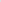 A megállapodásban rögzített cél szerinti felhasználást szakmai beszámolóval kell igazolni, mely összhangban van a támogatási igény benyújtásakor beadott dokumentumokkal (adatlap, programleírás, részletes költségvetés).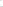 A szakmai beszámoló tartalmi követelményei:Egy rövid szöveges beszámoló, mely tartalmazza a támogatott cél: pontos leírását, időpontját és helyszínét - résztvevők létszámát, az együttműködő szervezetek listáját.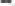 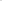 Hiteles dokumentációt (fényképek,jelenléti ívek, plakátok, újságcikk, stb.)A támogatási szerződésben foglaltaknak megfelelően teljesített kiadásokról a számviteli és adójogszabályok által előírt formailag és tartalmilag megfelelő ÁFÁ-s számlák alapján kell elszámolni.A pénzügyi elszámolást a megítélt támogatási összeg erejéig kell benyújtani.A számlákat és pénzügyi bizonylatokat ( bankszámla kivonat, kiadási pénztárbizonylat) záradékolni, majd hitelesíteni kell az alábbi módon:a bizonylat eredeti példányára rá kell vezetni: „ ……… Ft   …………….. sz. támogatási szerződés alapján kapott támogatásból fizetve.”a bizonylatot ezt követően le kell másolni, majd a másolati példányra kék színű tollal vagy pecséttel rá kell vezetni, hogy „A másolat az eredetivel mindenben megegyezik”.ezt a másolatot el kell látni a képviselő vagy meghatalmazottja aláírásával és dátummal.Igazolni szükséges a kifizetés tényétbanki utalás esetében bankszámlakivonat hitelesített másolatának csatolásával,csekkes fizetésnél a befizetést igazoló szelvény hitelesített másolatának csatolásávalkészpénzfizetési számla esetében a kiadási pénztárbizonylat hitelesített másolatának csatolásával.Az elszámolásban szereplő bizonylatokat sorszámozni kell, és sorszám szerint felvezetni a Számlaösszesítőre az ott megadott adattartalommal.NeveCímeKépviselő neveTelefonszáme-mail:KSH számjelAdószámSzámlavezető bank:Bankszámla számaSzervezet fő tevékenysége (2 mondat)Célcsoport nagysága (taglétszám, kedvezményezettek száma)Források megnevezéseFta.) Saját forrásb.) Hitel*c.) Önkormányzati támogatásd.) Egyéb támogatásForrások összesenA pályázó szervezet neveA pályázó szervezet címeTámogatási szerződés számaElszámolást készítő neveTelefonszámaKiadás, költség megnevezésePályázati űrlap szerint a támogatás tervezett felhasználásaA támogatás számlaösszesítő szerinti tényleges felhasználásaBér, személyi jellegű kiadásokBérek járulékaiAnyagköltségirodaszeregyéb költségdíjazás, jutalom (érem, kupa….)Szolgáltatás, egyéb költségekútiköltségszakmai szolgáltatások (szakértői díj, bírók, ….. számlás kifizetése)étkezésszállásszakmai anyag……stbTárgyi eszközök, immateriális javakÖsszesen***SorszámSzámla kelteSzámla számaSzolgáltatás, termék megnevezéseTámogatás terhére kifizetett összegKifizetés módja(átutalás, csekk, pénztár)ÖSSZESENÖSSZESENÖSSZESENÖSSZESEN